Муниципальное бюджетное общеобразовательное учреждение средняя общеобразовательная школа  № 18 с углубленным изучением отдельных предметов города НевинномысскаДополнительная общеобразовательная программа«В мире музыки и танца»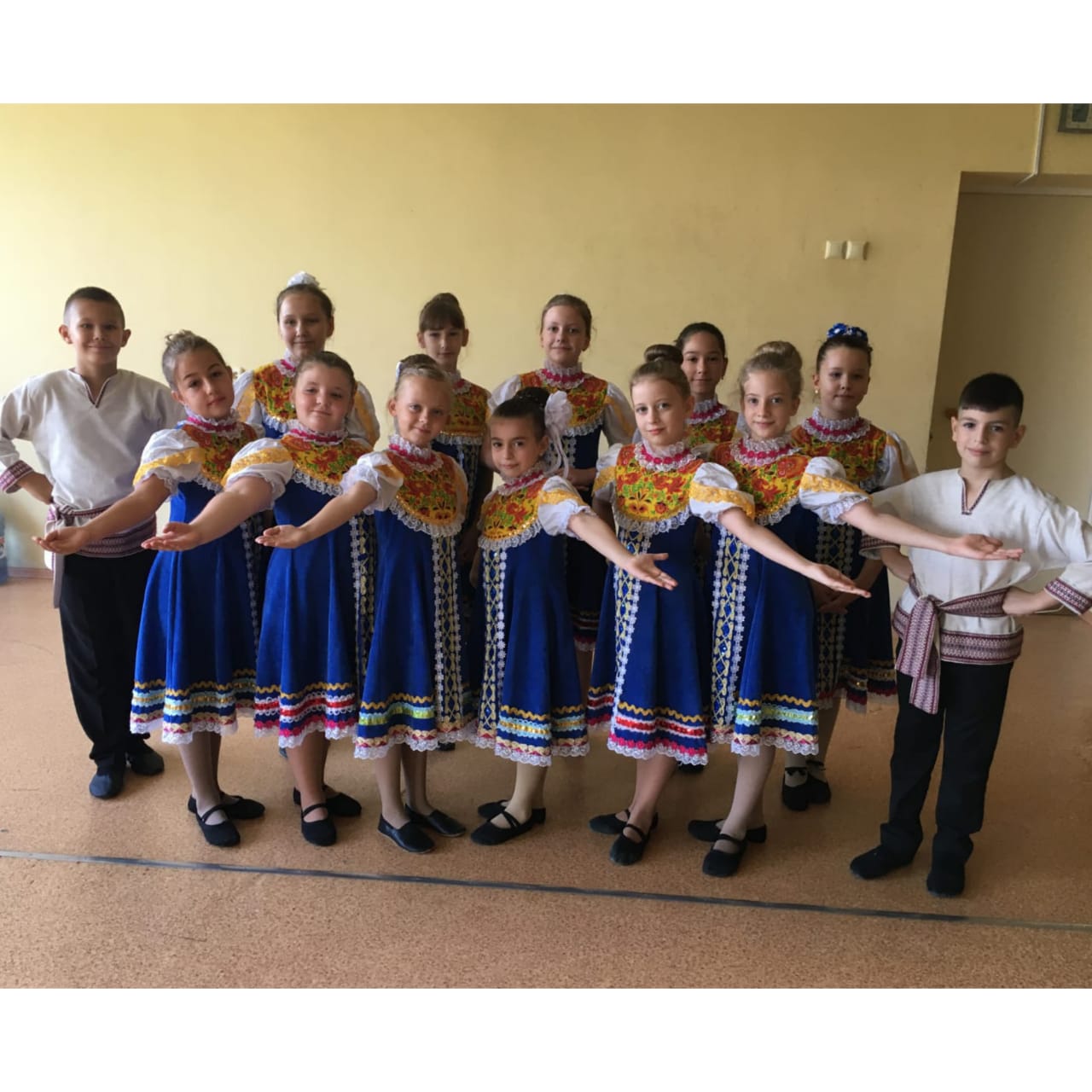 Педагога дополнительного образованияЗурначян Виктории АндреевныНевинномысск, 2020     Пояснительная записка.    	Данная программа составлена на основе следующих нормативных документов:Федеральный закон от 29.12.2012 № 273 – ФЗ «Об образовании в Российской Федерации»ФГОС ООО (утвержден приказом Министерства образования и науки Российской Федерации от 17.12.2010 № 1897).Направленность программы «Хореография» по содержанию является художественно-эстетической; по функциональному предназначению – учебно-познавательной и общекультурной; по форме организации – групповой, кружковой, для самодеятельных коллективов, общедоступной.Программа ориентирована на детей 7-18 лет. Дети проходят отбор по критериям: слух, пластика, растяжка.  	Особенность программы состоит в том, что большая часть занятия, на первом году обучения, опирается на партерный экзерсис и также предусмотрен отдельный блок сценическое движение, в котором по годам обучения расположены блоки: актерское мастерство и творческая деятельность.Актуальность программы обусловлена тем, что в настоящее время, особое внимание уделяется культуре, искусству и приобщению детей к здоровому образу жизни, к общечеловеческим ценностям, укреплению психического и физического здоровья, получению общего эстетического, морального и физического развития. Обучающимся предоставляется широкий спектр возможностей по реализации его интересов и способностей в сфере хореографии.  Кроме того, программа направлена на обеспечение потребностей школы в формировании общей культуры воспитанников, безопасной и продуктивной организации их свободного времени, создание самостоятельного творческого коллектива, презентации результатов его деятельности на различных уровнях (городском, краевом, региональном и др.).Особенность искусства танца в том, что оно развивает ребенка многосторонне и гармонично: воспитывает любовь к прекрасному, позволяет самовыражаться, проявить и демонстрировать свои способности, укрепляет здоровье, дает уверенность в себе, формирует осанку, красоту тела, придает грациозность в походке и движениям. Многоплановость и многожанровость хореографического искусства (от «классики» до «модерна», от сценических постановок до «уличных танцев») позволяет каждому ребёнку проявить свои способности и индивидуальность, и, вместе с тем, найти друзей по интересам, почувствовать себя частью слаженной, «двигающейся в такт» группы.Педагогическая целесообразность программы объясняется  основными принципами, на которых основывается вся программа, это – принцип взаимосвязи обучения и развития; принцип  взаимосвязи эстетического воспитания с хореографической и физической подготовкой, что способствует развитию   творческой активности детей, дает  детям возможность участвовать в постановочной и концертной деятельности.  Эстетическое воспитание помогает становлению основных качеств личности: активности, самостоятельности, трудолюбия. Программный материал нацелен на развитие ребенка, на приобщение его к здоровому образу жизни в результате разностороннего воспитания (развитие разнообразных движений, укрепление мышц; понимание детьми связи красоты движений с правильным выполнением физических упражнений и др.).Описание ценностных ориентиров содержания программы   	Ценность патриотизма - любовь к Родине, своему краю, своему народу;   	Ценность жизни – признание человеческой жизни величайшей ценностью, что реализуется в бережном отношении к другим людям и к природе.    	Ценность социальной солидарности - свобода личная и национальная; уважение и доверие к людям; справедливость, равноправие, милосердие, честь, достоинство;    	Ценность семьи - любовь и верность, забота, помощь и поддержка, равноправие, здоровье, достаток, уважение к родителям, забота о старших и младших, забота о продолжении рода;    	Ценность личности - саморазвитие и совершенствование, смысл жизни, внутренняя гармония, самопринятие и самоуважение, достоинство, любовь к жизни и человечеству, мудрость, способность к личностному и нравственному выбору;    	Ценность труда и творчества - уважение к труду, творчество и созидание, целеустремленность и настойчивость, трудолюбие;    	Ценность науки - ценность знания, стремление к познанию и истине, научная картина мира;    	Ценность искусства и литературы - красота, гармония, духовный мир человека, нравственный выбор, смысл жизни, эстетическое развитие;    	Ценность природы основывается на общечеловеческой ценности жизни, на осознании себя частью природного мира – частью живой и неживой природы. Любовь к природе – это бережное отношение к ней как к среде обитания и выживания человека, а также переживание чувства красоты, гармонии, её совершенства, сохранение и приумножение её богатства.   	 Ценность человека как разумного существа, стремящегося к добру и самосовершенствованию, важность и необходимость соблюдения здорового образа жизни в единстве его составляющих: физического, психического и социально-нравственного здоровья.   	 Ценность добра – направленность человека на развитие и сохранение жизни, через сострадание и милосердие как проявление высшей человеческой способности – любви.Целью курса является развитие творческих способностей детей и подростков средствами искусства хореографии.Задачи курса хореографии:Формирование базовых хореографических навыков для творческого выражения заданного образа.Приобщение воспитанников к истории искусства танца, его традициям, пониманию значимости танца в жизни народа.Выявление и развитие заложенных в воспитаннике способностей: музыкального слуха, памяти, чувства ритма, формирование умений говорить на языке танца через эмоции, жесты, пластику, мимику, умение двигаться грациозно.Формирование навыков коллективного творчества, сотрудничества.Формирование таких качеств личности как терпение, целеустремленность, трудолюбие, умение доводить начатое дело до конца, выносливость, стремление к самосовершенствованию и творческому росту.Расширение эрудиции и кругозора.Формирования потребностей и навыков сохранения и укрепления здоровья.         Отличительные особенности данной образовательной программы от уже существующих в этой области заключается в том, что группа третьего года обучения самостоятельно работает с детьми первого года обучения, в роли педагога.     	Как известно, познание материального и духовного мира у детей в основном происходит через подражательные игры. Творческие ситуации разыгрываются как при индивидуальной, так и при коллективной работе. Темы творческих занятий определяются спецификой хореографического воспитания:«Я учитель танцев»«Я балетмейстер-постановщик»  Методика преподавания в кружках в основе своей опирается на школу профессионально-хореографического обучения. Ребенок должен не только грамотно и убедительно решать каждую из возникающих по ходу его работы творческих задач, но и осознавать саму логику их следования. Поэтому важным методом обучения танцам является разъяснение ребенку последовательности действий в постановочной работе.    	Прохождение каждой новой темы предполагает постоянное повторение пройденных тем, обращение к которым диктует практика. Такие методы как «возращение к пройденному», «играем во взрослых» придают объемность линейному и последовательному освоению материала в данной программе.                                По структуре программа является ступенчатой (спиральной), в которой учебный материал представлен так, чтобы каждая «ступень» была основана на пройденном материале и сама служила основанием для дальнейшей «ступени» по принципу от простого к сложному.       	Дети формируются в группы по возрастным особенностям: Младшая группа 7-12 лет. Количество обучающихся 15 человек. Занятия проходят 4 раза в неделю. Продолжительность одного занятия 1,5 часа (по 40 минут с 10-минутным перерывом). 210 часов в году.Средняя группа 13-17 лет. Количество обучающихся 15 человек. Занятия проходят 5 раз в неделю. Продолжительность одного занятия 1,5 часа (по 40 минут с 10-минутным перерывом). 262 часа в году. В дальнейшем планируется разбить обучающихся на три группы: младшая – 7-10 лет, средняя – 11-13 лет, старшая – 14-17 лет.      	 Сроки реализации образовательной программы два года. Особенное внимание уделяется детям первого года обучения. Делается акцент на партерном экзерсисе. В первый год занятий педагогу необходимо проявлять особую чуткость и внимание к ребятам, заинтересовать их искусством хореографии и пониманием необходимости приложения труда для усвоения основ танцевальной деятельности. Второй этап обучения связан с ускорением темпа, с усложнением курса и усовершенствованием изученного.Форма организации обучения: по количеству детей – групповая; по особенностям коммуникативного взаимодействия педагога и детей – практикум, конкурсы, фестивали, отчетные концерты; по дидактической цели – вводное занятие, по углублению знаний, практическое занятие, по контролю знаний, умений и навыков, комбинированные формы занятий.		Основное содержание цикла занятий рассчитано на два этапа, содержание и задачи каждого из них взаимосвязаны, этапа соответствуют группам среднего звена обучения, и от этапа к этапу идет усложнение. Программа содержит минимум тренировочных упражнений и танцевальных движений – азбука классического, народно-сценического и эстрадного танца, что способствует гармоничному развитию танцевальных способностей учащихся. Теоретические сведения по музыкальной грамоте даются непосредственно в процессе занятия и в ходе работы над постановками.      Программа дана по годам обучения, в течение которых ученикам следует усвоить определенный минимум знаний, умений, навыков, сведений по хореографии. На каждом этапе обучения дается материал по основным четырем разделам:азбука музыкального движения;элементы классического танца;элементы народно-сценического танца; элементы эстрадного танца.		Дополнительный этап обучения: 1) творческая деятельность; 2) актерское мастерство.    	 Программа разделена на отдельные тематические часы, но в связи со спецификой занятий в хореографическом кружке границы их несколько сглаживаются: на одном занятии могут изучаться элементы классического, эстрадного и народного танца. Работа строится таким образом, чтобы не нарушать целостный педагогический процесс, учитывая тренировочные цели, задачи эстетического воспитания и конкретные перспективы коллектива.      	В основе преподавания азбуки музыкального движения, классического, народного, эстрадного танца лежит профессиональная методика, без которой учащиеся не смогут получить необходимые навыки.     	 Первый раздел включает коллективно-порядковые и ритмические упражнения, имеющие целью музыкально-ритмическое развитие учащихся. На первом году обучения они строятся на шаге и беге в различных рисунках, ориентируя детей в пространстве и времени, развивая музыкальность. В дальнейшем ритмическое воспитание происходит непосредственно на элементах танцевальных движений.    	 Второй раздел включает элементы классического и эстрадного танца и упражнения, подготавливающие учеников к более сложным движениям и физической нагрузке. Они укрепляют мышцы спины, рук, ног, формируют осанку, способствуют развитию координации движений.        В хореографический кружок принимаются физически здоровые дети в возрасте от 6-7 лет. По мере их продвижения по программе они объединяются в возрастные группы. Личностные, метапредметные и предметные результаты освоенияПрограммыЛичностные результаты:- ответственное отношение к учению, готовность и способность учащихся к саморазвитию и самообразованию на основе мотивации к обучению и познанию;- развитие двигательной активности;- формирование способности к эмоциональному восприятию материала;- осознание роли танца в жизни; - развитие   танцевальных навыков.Метапредметные результаты:   Регулятивные УУД:- использование речи для регуляции своего действия;- адекватное восприятие предложений учителей, товарищей, родителей и других людей по исправлению допущенных ошибок;- умение выделять и формулировать то, что уже усвоено и что еще нужно усвоить.     Познавательные УУД:- целеполагание с помощью учителя, формирование навыков контроля и самооценки процесса и результата деятельности;- умение ставить и формулировать проблемы;- формирование навыков осознанного и произвольного построения сообщения в устной форме, в том числе творческого характера.    Коммуникативные УУД:- умение работать в группе, учитывать мнения партнеров, отличные от собственных;- умение обращаться за помощью; - умение предлагать помощь и сотрудничество;- умение слушать собеседника;- умение договариваться и приходить к общему решению;- умение формулировать собственное мнение и позицию;- умение осуществлять взаимный контроль;- умение адекватно оценивать собственное поведение и поведение окружающих. Предметные результаты:Учащиеся должны уметь:  - умение правильно держать осанку;  - умение правильно выполнять позиции рук и ног;  - умение правильно держать положения корпуса и головы при выполнении танцевальных движений;   - умение исполнять упражнения, танцевальные движения, хореографические композиции, этюды;   - умение выполнять передвижения в пространстве зала;   - умение выразительно исполнять танцевальные движения.          Мониторинг эффективности реализации программы и динамики продвижения воспитанников проводится как в форме контрольных (зачётных занятий), так и в форме концертов, конкурсов, выступлений на различных концертных площадках.Практическая работа: освоение исполнительского мастерства танцора.Отчётные концерты, смотры художественной самодеятельности.Конкурсные занятия проводятся с целью внесения в процесс обучения элементов соревнования.Зачётные занятия проводятся в целях самоконтроля и контроля.Итоговое занятие проводится с целью подведения итогов и обобщения изученного.                                                      Задачи 1 года обучения: . Освоение партерного экзерсиса: повысить гибкость суставов, улучшить пластичность мышц      связок, нарастить силу мышц.Воспитывать чувство коллективизма, способность к продуктивному творческому общению.   Развить выворотность ног, танцевальный шаг, правильную осанку,  постановку корпуса, четкую координацию движений.Сформировать танцевальные знания и умения.Освоить более свободное владение корпусом, движениями головы и особенно рук, пластичность и выразительность.Развить гибкость.К концу первого года обучения дети должны знать:- Как правильно пройти в такт музыке, сохраняя красивую осанку. - Иметь навык легкого шага с носка на пятку. - Приобрести пластику.- Знать позиции ног и рук классического танца.  - Знать правила постановки ног у станка (при выворотной опоре).- Знать положение ног, сюр ле ку де пье – «условное», «обхватное».  - Знать разницу между круговым движением и прямым (на примере тандю и рон де жамб пар тер). - Уметь тактировать руками размеры 2/4, 4/4, 3/4 при двухтактовом вступлении, вовремя начать движение и закончить его с концом музыкального предложения (марш 4/4).- Уметь чувствовать характер марша (спортивного, строевого, походного) и уметь передать его в шаге.- Уметь изображать в танцевальном шаге повадки кошки, лисы, медведя, зайца, выразить образ в родном эмоциональном состоянии – веселья, грусти и т.д.- Распознать характер музыки, уметь исполнить движения, ходы, элементы русского, кавказского танцев.- Уметь исполнить переменный шаг. - Уметь правильно исполнить два подготовительных пор де бра.                                           Задачи 2 года обучения:Научить детей переживать, мыслить, запоминать и оценивать культуру своих движений.Исполнять движения, сохраняя танцевальную осанку, выворотность, владеть движениями стопы.    Воспитать музыкальный вкус и любовь к искусству танца.      В конце 2 года обучения дети должны знать      - Знать правила постановки рук, группировки рук в танце      - Уметь закрыть руку, заканчивая движение в адажио.      - Уметь акцентировать шаг на правую долю такта в марше и в 3/4 –м     размере.      - Слышать и понимать значение вступительных и заключительных аккордов в упражнениях.     - Иметь навык выворотного положения ног «пятка против пятки» в батман тандю с 1-й позиции (вперед, назад, в сторону),      - Знать положение «носок против пятки» в движениях с 5-й позиции.     - Знать характерные движения рук в танцах.     - Различать особенности народной музыки.        В процессе обучения применяются следующие виды контроля обучающихся:1. Вводный, организуемый в начале учебного года.2. Текущий, проводится в ходе учебного года.3. Рубежный, проводится в период и по завершении определенных работ.4. Итоговый, проводится по завершению всей учебной программы.   	Подведение итогов по результатам освоения материала данной программы проводится в форме концертов, участие в новогодних представлениях для детей, смотрах и фестивалях как районного так и республиканского значения. В конце года проходит большой отчетный концерт, где присутствуют педагоги, родители, население, подводятся итоги и оценивается работа детей за учебный год.  Учебно-тематический план 1 года обучения Учебно-тематический план 2 года обучения СОДЕРЖАНИЕ КУРСА1 год обучения.Раздел 1. Учебно-тренировочная работаТема 1.1: Вводное занятие.  Цель: Познакомится с детьми. Создать непринужденную обстановку на занятии. Дать понятие танец, темп, ритм. Провести инструктаж по технике безопасности.Содержание материала: данный цикл занятий начинается со вступительной беседы, в которой раскрываются цели и задачи программы. Определяются основные правила этики, безопасности и гигиены.Тема 1.2: Партерный экзерсис.  Цель: повысить гибкость суставов, улучшить эластичность мышц и связок, нарастить силу мышц. Подготовиться к традиционному классическому экзерсису у станка. Развивать пластичность тела.Содержание материала: комплекс упражнений направленный на улучшение эластичности мышц и связок, повышение гибкости суставов.   Методическое обеспечение: специальная форма (лосины, купальники или футболки), обувь (чешки), коврики, музыкальный центр, диски (детские мелодии).Тема 1.3: Азбука музыкального движения.  Цель:  Научить детей двигаться под музыку и перестраиваться. Привить детям театральные навыки, в виде работы над образными упражнениями. Основные понятия: музыка, темп, такт.Содержание материала:  Совершенствование ритмичности (умения создавать, выявлять и воспринимать ритм). Практическое освоение понятия «мелодия и движение». Темп (быстро, медленно, умеренно). Музыкальные размеры 4/4, 2/4,3/4. контрастная музыка: быстрая - медленная, веселая - грустная. Правила и логика перестроений из одних рисунков в другие, логика поворота вправо и влево. Соотнесенье пространственных построений с музыкой.  Музыкально-пространственные упражнения.  Методическое обеспечение: специальная форма (лосины, купальники или футболки), обувь (чешки), музыкальный центр, диски, станок. Тема 1.4: Элементы классического танца.  Цель: Развивать выворотность ног и силу ног, правильную постановку тела. Правильно поставить отдельные кости рук: кисти, пальцы, локти, плечи.Содержание материала: Специфика танцевального шага и бега. Начало тренировки суставно-мышечного аппарата ребенка. Выработка осанки, опоры, выворотности, эластичности и крепости голеностопного, коленного и тазобедренного суставов. Практическая работа: позиции и положение ног и рук. Растяжки в игровой форме. Постановка корпуса (в выворотной позиции, лицом к станку со второго полугодия - держась за станок одной рукой). Позиции ног - по 1,2, 3-й. Позиции рук - подготовительная, 1,2,3 (разучивается на середине, при неполной выворотности ног), затем держась одной рукой, тоя боком к станку.Деми плие - складывание, сгибание, приседание, развивает выворотность, беда, эластичность и силу ног; изучается лицом к станку по 1,2, 3-й позициям.Батман тандю - движения, вырабатывающие натянутость всей ноги в колене, подъеме, пальцах, развивающие силу и эластичность ног (изучается лицом к станку по 1, 3-й позициям, вначале в сторону, вперед, в конце года - назад).Деми рон де жамб пор тер - круговое движение, развивает подвижность тазобедренного сустава; изучается лицом к станку с 1-й позиции по точкам - вперед в сторону, в сторону вперед, позднее назад в сторону, в сторону назад. Положение ноги, сюр ле ку де пье - «обхватное» (обхватывает щиколотку опорной ноги) - развивает выворотность и подвижность ноги; «условное» - сильно вытянутые пальцы работающей ноги касаются опорной.Методическое обеспечение: специальная форма (лосины, купальники или футболки), обувь (чешки), музыкальный центр, диски, станок.  Тема 1.5: Элементы народно-сценического танца. Цель: Научить элементам русского и кавказского танца, характерным чертам их исполнения. Прививать детям любовь к народным танцам.Содержание материала:  Сюжеты и темы некоторых танцев. Особенности народных движений. Характерные положения рук в сольном, групповом танце, в хороводах, рисунки хороводов.Практические занятия. Русский танец. Позиции рук - 1, 2, 3, на талии. Шаги танцевальные, с носка: простой шаг вперед; переменный шаг вперед. Притоп - удар всей стопой 4 шаг с притопом в сторону; тройной притоп. Припадание на месте с продвижением в сторону: исходная свободная 3-я позиция; поднявшись на полупальцах поставленной назад ноги, упасть на другую ногу в полуприпадание, затем опять подняться на полупальцы. То же с продвижением в сторону. Выведение ноги на каблук из свободной 1-й позиции, затем приведение ее в исходную позицию. «Ковырялочка» - поочередные удары в сторону одной ногой носком в закрытом положении и ребром каблука в открытом положении, без подскоков.           Ход в полуприседании, проскальзывание на одной ноге на низких полупальцах с одновременным подъемом другой согнутой ноги в прямом положении, с тремя последующими переступами на месте, с передвижениями вперед, назад с поворотом. Двойная дробь из-за такта и в такт: перескок на всю стопу с двумя последующими поочередными ударами всей стопой по 6-й позиции. Ключи 1,2,3.Кавказский танец. Позиции рук - 1,2,3, на талии. Работа над пластикой рук. Шаги танцевальные на полупальцах: простой шаг в ритм музыки, двойной шаг, шаг-точка, «моздокский шаг» со скольжением по полу.Движение «Ковырялочка» - поочередные удары с пятки на носок с перескоком: по 6 позиции, с выносом носка в сторону, с выбросом, комбинация элементов «пятка-носок-пятка-выброс».Боковой выворотный ход с позициями рук: исходная свободная 3-я позиция ног; поднявшись на полупальцы, шагнуть ведущей ногой (например, правой), свободную подставить за пятку ведущей ноги, далее повторение. Руки плавно поднимаются и опускаются во 2 и 3 позицию по ходу движения.Повороты с точкой из стороны в сторону, на месте, шене по диагонали.Движение «Моталочка» - стоя на полупальцах, поочередные выбросы ног вперед-назад, с акцентом на выброс вперед.  Методическое обеспечение: специальная форма (лосины, купальники или футболки), обувь (чешки), музыкальный центр, диски. Тема 1.6: Элементы эстрадного танца. Цель: Познакомить детей с особенностями танцевальных стилей, с движениями этих танцев.Содержание материала: Теория. Особенности эстрадного танца.Практические занятия.Позиции рук (показ педагога). Простейшие композиции. Работа рук, тела, головы, корпуса, в разных направлениях эстрадного танца.Методическое обеспечение: специальная форма (лосины, купальники или футболки), обувь (чешки), музыкальный центр, диски.Тема 1.7.: Работа над репертуаром. Цель: постановка танца, отработка движений, техника исполнения.Содержание материала: Танец «Русский пляс»Методическое обеспечение: музыка «Русский пляс»Тема 1.8: Итоговое занятие. Цель: Диагностика усвоения программного материала, физических возможностей детей (изменилась ли пластика ребенка в течение года).  Содержание материала: Отчетный концерт для  родителей и населенияРаздел 2. Сценическое движение.Теме 2.1: Творческая деятельность.         Цель: Развитие мизансценического мышления и пластического воображения детей.Содержание материала: Этюды.Практическая работа: художник, перелет птиц, шторм на море, лиса и зайцы, дождь в лесу, прогулка в парке.Музыкально-танцевальные игры:Практическая работа: рыбачек, чей кружок быстрее соберется, сова, кот и мыши, кто скорее, карусель.Методическое обеспечение: специальная форма (лосины, купальники или футболки), обувь (чешки), музыкальный центр, диски, зонтик, удочка. Тема 2.2. Музыкально-танцевальные игры. Цель: Вырабатывать выразительность, точность и индивидуальность в манере исполнения упражнений. Положительно воздействовать на эмоциональное состояние детей при помощи музыки. Содержание материала:Танцевально-ритмические упражнения – «Нарисуй себя», «Стирка».Музыкальные игры – переноска мяча, воротца, змейка, запомни мелодию.Методическое обеспечение: специальная форма (лосины, купальники или футболки), обувь (чешки), музыкальный центр, диски.Раздел 3. Мероприятия воспитательного характера.         Тема 3.1. Беседы об искусстве, прослушивание музыки. Посещение концертов.          Цель: приобрести общую эстетическую и танцевальную культуру. Развить тонкое восприятие хореографического искусства.Содержание материала: ознакомление детей с искусством хореографии. Идеи добра и зла, персонажи. Практическая работа: прослушивание музыкальных фрагментов, посещение  концертов.                                                     2 год обучения.Раздел 1. Учебно-тренировочная работа.Тема 1.1: Вводное занятиеЦель: Познакомить с основными целями и задачами курса. Провести инструктаж по Т.Б в первом и во втором полугодиях, закрепить правила техники безопасности на занятиях, рассказать о костюме для занятий и личной гигиене.Содержание материала: занятие проводится в форме беседы. Педагог напоминает детям упражнения, изучаемые на прошлых курсах.Методическое обеспечение: специальная форма (шорты, майки, футболки), обувь (мягкие тапочки, чешки), музыкальный центр, диски.Тема 1.2: Азбука музыкального движения.Цель: Научить слышать и понимать значение аккордов в упражнениях. Научить исполнять танцы в разных темпах. Дать понятие – ритм. Научить различать динамические оттенки в музыке. Развить музыкальность.Содержание материала: Чередование сильной и слабой долей такта. Танцевальная музыка: марши (спортивные, военные), вальсы (быстрые, медленные). Меленные хороводные, быстрые плясовые русские танцы. Стилизованная народная музыка.    Практическая работа: акцентирование на сильную долю такта в шагах. Музыкальная структура движения: половинный каданс - полный каданс.   Вступительные аккорды. Заключительные аккорды.    Оформление урока классической, современной и народной музыкой с ярко выраженным ритмическим рисунком. Марши, польки, вальсы в медленном и среднем темпе. Динамические оттенки в музыке. Ритмические рисунки в движении (сочетание четвертей и восьмых).Практические упражнения на развитие музыкальности (осуществляются) непосредственно на уроке классики, народного и эстрадного танца).Методическое обеспечение: специальная форма (лосины, купальники или футболки), обувь (чешки), музыкальный центр, (танцевальные мелодии).Тема 1.3: Элементы классического танца.Цель: Развивать выворотность ног и силу ног, правильную постановку тела. Правильно поставить отдельные кости рук: кисти, пальцы, локти, плечи. Обобщить полученные практические навыки и знания. Освоить основные правила движений у станка.Содержание материала: Дополнительно изучается уровень подъема ног, например положения работающей ноги на уровне щиколотки опорной ноги (ку де пье), икры и колена. Практическая работа: подготовительное движение руки (препарасьон). Закрывание руки в подготовительное положение на два заключительных аккорда. Координация ног, рук и головы в движении - тан релеве пар тэр. Прыжки - с двух ног на две. Разные этапы прыжка (тан леве соте): подготовка к взлету (деми плие), толчок, взлет, фиксация положения ног, приземление, положение ног после прыжка.Батман фраппэ сильное ударяющее движение, развивает силу ног, ловкость, быстроту и подвижность клена; изучается лицом к станку вначале в сторону, затем вперед и позднее назад.Релеве лян на 45° - медленное поднимание ноги, развивает силу и легкость ног в танцевальном шаге; изучается стоя боком к станку, держась одной рукой, в сторону, позднее вперед.Перегибы корпуса: назад, стоя лицом к станку, в 1-ой позиции. Размер 3/4, характер медленный, спокойный. По два такта на движение.Прыжки: тан леве соте - по 1,2, 5-й позициям. Размер 2/4, характер быстрой польки. В музыке сочетаются два темпа: плавный и отрывистый.Па эшаппэ - на 2-ю позицию, прыжок с просветом; изучается вначале лицом к станку. Размер 4/4, сочетание плавного и четкого темпов.Позы классического танца изучаются на середине зала. Поза круазе, поза эффасэ (с ногой на полу). Размер 3/4 характер плавный, исполняется на четыре такта.Па курю - мелкий бег на полупальцах, исполняется по прямой в не выворотной позиции, вперед и назад. Размер 4/4, 2/4, 3/4, движения исполняются шестнадцатыми. Характер легкий, живой. Опускание на одно колено. Вращение, повороты по 6-й позиции, на 1/4 и 1/2 круга.Основные правила движений у станка. Понятие о поворотах ан де ор и ан де дан. Эпольман. Эстетика, логика и техника смены эпольман (круазе, анфас) в позах классического танца. Практическая работа: движения - связки (па де буре). Закономерности координации движений рук головы в пор де бра. Батман тандю с 5-й позиции, во всех направлениях. С затактовым построением. Размер 2/4, темп — модерато (средний). Батман тандю жете по 1-й позиции (вперед и назад). Рон де жамб пар тер - ан деор и ан дедан (с остановками спереди и сзади). Размер 3/4, темп - модерато.Батман фраппэ - по всем направлениям. Размер 2/4, 4/4, (затакт 1/8, темп — модерато). Релеве лян с 5-й позиции - во всех направлениях (держась за станок од--ной рукой). Размер 3/4, 4/4 темп - анданте. Па де бурре - с переменой ног (стоя лицом к станку). Размер 2/4, темп -модерато. Шанжман де пье (большое) - прыжок с 5-й позиции с переменой ног (лицом к станку). Размер 2/4, темп - аллегро (подвижно).Методическое обеспечение: специальная форма (лосины, купальники или футболки), обувь (чешки), музыкальный центр, диски, станок.Тема 1.4: Элементы народно-сценического танца.Цель: Добиться четкого исполнения движений. Выучить народные движения у станка и середине. Разучить элементы народных танцев. Освоить основные технические навыки народно-сценического танца. Разучить русский стилизованный танец.Содержание материала: Упражнения у станка и на середине - подготовка к более четкому исполнению народных движений. Точные позиции положения и движения рук в танцах народов мира. Особенности стиля исполнения. Источники народных тем, сюжетов, движений, их связь с образом жизни народов.  Практическая работа: Станок. Подготовительные движения рук. Полуприседания и полное приседание, плавные и резкие приседания. Скольжение стопой по полу. Переступание на полупальцах. «Ковырялочка» - разучивается у станка.Скольжение по ноге в открытом положении (подготовка к веревочке), в открытом и закрытом положении на всей стопе одной ноги. Подготовка к каблучным движениям.Упражнения на середине. Положение рук, положение ног. Положение рук в групповых танцах в фигурах: звездочка, круг, карусель, цепочка. Поклоны - на месте, с движением вперед и назад.Ходы: простой шаг с продвижением вперед и назад; переменный шаг с продвижением вперед и назад. Притоп - удар всей стопой. Дроби (дробная дорожка). «Гармония» - одновременные повороты обеих стоп из свободной позиции в 1-ю закрытую и обратно, с продвижением в сторону. Припадание - на месте, с продвижением в сторону, с поворотом на 1/4. «Молоточки» - удар полупальцами в пол, от колена в прямом положении, с подскоком на другой ноге; на месте.Ходы. Опускание на колени - на одно, на оба с одновременным поворотом. Элементы стилизованного танца.  Особенности и манера исполнения. Положение рук - в соло и в паре. Ходы. Простой шаг. Легкий бег. Движения корпуса. Шаг с подскоком; подскоки на двух ногах. Проскальзывание на обеих ногах. Небольшие подскоки с вынесением ноги вперед. Боковые шаги с вынесением свободной ноги вперед. Работа стоп в танце.Открытые и закрытые, свободные позиции ног. Дробные движения русского танца. Настроение и характер (задорный, озорной дух.)          Практическая работа: повторяются упражнения у станка. Батман тандю - скольжение стоп по полу; с поворотом ноги в закрытом положении, в сторону. Батман тандю жете - маленькие броски: вперед, в сторону, назад; с одним ударом стопой по 5-й открытой позиции (коротким ударом по полу носком или ребром каблука). Батман тандю - в полупрседании на одной ноге. Русский стилизованный танец «Лети, лето.»  Положение рук в танце. «Веревочка» - простая и с переступанием. «Моталочка» простая в повороте. Поддержки в танце. Движения «качели.»  Припадания. Движения рук - резкие и акцентированные взмахи. Движения плеч - поочередные и одновременные (вперед и назад), короткие (вверх и вниз). Движения головы, движения ног. Ходы. Шаг вперед, в сторону с поворотом. Опускание на колени: на одно, на оба с одновременным поворотом.Методическое обеспечение: специальная форма (лосины, купальники или футболки), обувь (чешки), музыкальный центр (русские народные песни в современной обработке), станок.Кавказский танец: работа над пластикой рук в кавказском танце – 1,2,3 позиции. Разучивание комбинаций рук вместе с основным ходом на полупальцах. Боковой основной и боковой переменный шаг. Отработка «Ковырялок» у станка, по 6 позиции, с выносом носка в сторону, с выбросом, из 4-х элементов, создание комбинаций с ковырялками, закрепление на середине зала. Движение «Веревочка», принцип исполнения, отработка у станка и на середине. Работа над движением в повороте.Ходы. Простой шаг на полупальцах, двойной шаг, шаг-точка, шаг «Къафэ». Разбор основного хода («шаг-носок-скольжение») в дагестанском, черкесском и грузинском стиле, сравнение сходства и различий.Движение «Моталочка» (с акцентом на выброс), комбинации «Моталочки» у станка с добавлением захлёста и других элементов убыхского танца: «укол» носка из стороны к опорной ноге с последующим выбросом, ковырялка пятка-носок-выброс, перекрестные «уколы» носка спереди и сзади опорной ноги.Ходы: убыхский шаг на полупальцах в ритм музыки в разных рисунках (движение на месте, с продвижением вперед, назад, по диагонали в право-обратно, влево-обратно, треугольник, полукруг и круг на середине зала). Убыхский шаг с поворотом на 7,8. Отработка всех изученных движений на середине и по диагонали, разучивание и отработка комбинаций убыхского танца. Движения рук – ритмичные, вперед-назад.Практическая работа: повторяются упражнения у станка.Методическое обеспечение: специальная форма (лосины, купальники или футболки), обувь (чешки), музыкальный центр (кавказские народные песни), станок.Тема 1.5: Эстрадный танецЦель: Познакомить воспитанников с особенностями танца джаз-модерн, с современным танцем.Содержание материала: Особенности танцев. Музыка, стиль, модерн, костюмы. Работа корпуса, ног головы в современном танце. Простейшие поддержки.  Композиция из пройденных элементов эстрадного танца. Ритмические построения комбинаций.Характерные черты эстрадного танца, исполнение основных его элементов движений.Методическое обеспечение: специальная форма (лосины, купальники или футболки), обувь (чешки), музыкальный центр, (современные мелодии российской и зарубежной эстрады).Тема 1.6: Работа над репертуаром.Цель: постановка танца, отработка движений, техника исполнения.Содержание материала: изучение движений танцев - «Веселая зарядка», «Лети, лето», «Варенька», «Убыхский танец».Практическая работа: танец «Веселая зарядка», «Лети, лето», «Варенька», «Убыхский танец».Тема 1.7: Итоговое занятие.Цель: Диагностика усвоения детьми программного материала третьего года обучения.  Содержание материала: Отчетный концерт для родителей и населения,  в котором прослеживаются практически весь репертуар за 2 года обучения.Методическое обеспечение: специальная форма, обувь, музыкальный центр, флеш-накопитель, ноутбук.Раздел 2. Актерское мастерство.Тема 2: Актерское мастерство.Цель: Освоение ряда частных двигательных навыков – технических приемов выполнения пластических заданий.Содержание материала: Занятия -  фантазийРолевые игры (на внимание, на память).Развитие творческого воображения.Творческие постановки.  Методическое обеспечение: специальная форма, обувь, музыкальный центр, диски, ноутбук.Раздел 3. Мероприятия воспитательного характера.Тема 3.1. Беседы об искусстве, прослушивание музыки. Посещение концертов.          Цель: приобрести общую эстетическую и танцевальную культуру. Развить тонкое восприятие хореографического искусства.Содержание материала: беседа о хореографическом искусстве, посещение конкурсных мероприятий.Методическое обеспечение: Прослушивание мелодий.                                Методическое обеспечение.     Учитывая, что в хореографический кружок часто принимаются дети без специального отбора, одной из задач хореографа является исправление дефектов осанки. Следует обращать внимание на положение всей ноги и стопы, в полной и неполной выворотность, чтобы не было наклона в голеностопном суставе ни снаружи, ни внутри.    Учащиеся во время обучения должны получать представление о выразительности танцевальных движений, отражающих внутренний мир человека, стремиться к совершенствованию своих движений – выразительности, легкости, стиле, грации.    Ученики, проведшие определенный курс по данной программе, должны получить также общие сведения об искусстве хореографии, ее специфике и особенностях.    Отчеты хореографического кружка могут проходить как концертное выступление и как открытое занятие. Вместе с тем выступления на сценической площадке можно сочетать с выступлениями детей на воздухе, на открытой площадке в майские празднике, в дни зимних каникул хореографический коллектив принимает участие в играх и танцах детей вокруг елки.    В мероприятиях воспитательного характера входит подготовка и проведение отчетных концертов, выступлений детей в школе, клубах, на избирательных участках, помощь товарищам по коллективу в различных танцах, замена заболевших, самостоятельная работа по созданию, исполняемых в своей школе, в лагерях.      На занятия дети должны проходить в специальной форме, это их дисциплинирует. Девочки надевают купальник без рукавов, лосины и широкие юбки, мальчики – трико и футболки. Обувь  - чешки.     Преподаватель должен иметь раздаточный материал: эскизы костюмов. Также в классе должна быть своя фонотека и видеотека. Для выступлений необходимо иметь костюмы и танцевальную обувь, а также реквизит: зонтики, шляпки и т.д.      Результаты контроля учебной деятельности служат основанием для внесения корректив в содержание и организацию процесса обучения, а также для поощрения успешной работы воспитанников, развития их творческих способностей, самостоятельности и инициативы в овладении знаниями, умениями, навыками. Программа предусматривает связь с программой общеобразовательной школы: физкультурой, ОБЖ, МХК.Список рекомендуемой литературы для педагогов.Базарова Н., Мэй В. «Азбука классического танца» М. 1964 г.Ткаченко Т. «Работа с танцевальными коллективами» М., 1958 г.Устинова Т. «Русские танцы» М. 1975 гКостровицкая В. «Школа классического танца» М. 1964Валанова А. «Основы классического танца» М. 1964Ткаченко Т. «Народные танцы» - М. 1975Тарасов Н.И. «Классический танец» М. 1971Костровицкая B.C. «100 уроков классического танца» Л. 1981Приложение 1Диагностическая программаЦель: всестороннее изучение личности ребенка, построение занятий на диагностической основе;формирование оптимального воспитательного пространства  средствами музыки и ритмических движений, разнообразных умений, способностей, физических качеств личности.Задачи: - изучить мнение и запросы родителей, мотивы выбора танцевального кружка, интересы и склонности ребенка.Содержание.1. Анкета для учащихся по итогам работы объединения.   2. Анкета для родителей  « Развитие танцевальных способностей».3.Анкета  «Любит ли Ваш ребенок танцевать?».Анкетадля учащихся по итогам работы объединения  Дорогие ребята!Прошу Вас ответить на несколько вопросов. Для этого нужно прочитать вопрос и поставить галочку в том квадратике, напротив которого он  стоит.  1. Любишь ли ты танцевать?   - да   - нет   - не знаю 2. Интересно ли тебе на занятиях?   - да   - нет3. Устаешь ли ты на занятии?   - да- нет- немного устаю- сильно устаю 	4. Доверяешь ли ты педагогу?	- да-  нет- не могу ответить 	5. Нравится ли тебе ходить на концерты, вместе с педагогом и учащимися объединения?-  нравится    -  не нравится-  у меня есть другие дела     - мне неинтересно   6. Как ты думаешь, было бы здорово, если бы иногда родители занимались вместе с тобой в одном классе?- да- нет- не знаю 	7. Что бы ты еще хотела (хотел) увидеть в объединении?- совместные праздники- чаепития- больше занятий - что-то другое 	8. Какие танцевальные партии ты хочешь исполнять?- хочу быть солисткой- мне нравится танцевать вместе со всеми- не люблю выступать9. Интересуешься ли ты танцами (с удовольствием ищешь танцы в интернете, по телевизору, в книгах, журналах)?- да, мне интересно- нет, мне не интересно- не знаю, что ответить10. Будешь ли ты заниматься в следующем году?- да- нет- не знаюСпасибо за ответы!В анкетировании приняли участие 20 человек из числа воспитанников объединения. Ответы на анкету № 1Анкета для родителейУважаемые мамы и папы! Мы хотим, чтобы музыка и танец стали неотъемлемой частью жизни ребенка. Поэтому надеемся на сотрудничество. Для нас важно узнать Ваше мнение о том, что Вы считаете наиболее значимым для музыкально-танцевального воспитания своего ребенка.Как ребенок реагирует на музыку?Сразу начинает петь и танцевать, как только услышит знакомую песню, видит знакомые движенияВнимательно смотрит танецПытается воспроизвести движения танцаРавнодушен к движению и танцамКак вы приобщаете ребенка к танцам?Посещаю с ним концертыБеседую с ним о танцахСчитаю, что это должны делать в школьном учрежденииПредпочитаю отдать ребенка в танцевальную студиюКакое значение вы придаете танцам в развитии своего ребенка?Считаю частью его будущей образованностиОтвожу одну из главных ролейОсобого значения не придаюКаков интерес вашего ребенка к танцам?Интереса не проявляетРассказывает о том, что танцевали на музыкальном занятииГоворит со мной о танцах, если я его спрашиваюКак ребенок относится к танцевальному репертуару школьного учреждения?Танцует дома с удовольствиемПредпочитает копировать движения и танцы взрослыхСовсем не танцует и не говорит о танцахТанцует только со взрослыми Какие виды танцев предпочитает ваш ребёнок?Не задумывался (ась) над этимПредпочитает плавные движения и медленные танцыРеагирует на музыку и танцы с активными движениямиЧего Вы ждете от дополнительных музыкально-танцевальных занятий Вашим ребенком?Развитие умений и навыков в танцевальном искусствеВыбор будущей профессииОбщение ребенка со сверстникамиРазвитие способностей Как часто вы посещаете театры?ЧастоРедкоНе посещаем совсемУдовлетворены ли Вы качеством образовательных услуг?Да, в полной мереЧастичноНе удовлетворен(а)Не знаю, не был на праздниках, занятияхВаши пожелания:   ________________________________________________________________________________________________________________________________________Спасибо!	В данном анкетировании приняли участие 15 родителей. Ответы на вопросы анкеты № 2Уважаемые родители!Поделитесь, пожалуйста, вашим мнением об образовательно-воспитательном процессе на занятиях хореографией, досуговых и творческих мероприятиях. Прочитайте внимательно каждое утверждение. Если вы с ним согласны, то поставьте напротив номера вопроса знак «+», если не согласны, то знак «-» .Ф. И. О.  _____________________________ _____________________________1. Довольны ли вы, что ваш ребенок посещает кружок?
____________________________________________________________________2. Образовательно-воспитательный процесс проведения занятий хореографией ориентирован на развитие личности вашего ребёнка. Вы согласны?____________________________________________________________________3. Не утомляет вашего ребенка учебная нагрузка посещения занятий по хореографии?____________________________________________________________________4. На занятиях хореографией сохраняется доброжелательная психологическая атмосфера, дети постоянно вовлечены в процесс работы и оказания помощи друг другу. Вас это устраивает?____________________________________________________________________5.  Вас устраивают результаты полученных знаний вашим ребенком?____________________________________________________________________6. Правильно  и своевременно ли педагог контролирует результаты обучения вашего ребёнка?____________________________________________________________________7.  Специалист учитывает индивидуальные особенности вашего ребёнка?____________________________________________________________________8 . Удовлетворяет ли Вас педагог, работающий с вашим ребенком?____________________________________________________________________
9. Ваш ребенок жалуется на недомогание и плохое самочувствие во время и после занятий хореографией?___________________________________________________________________10. Уделяете ли вы время на заданное педагогом домашнее задание?____________________________________________________________________11. Хотите ли вы, чтобы ваш ребенок принимал участие в выступлениях и  мероприятиях?____________________________________________________________________12.  Рассказывает ли ваш ребенок дома, чем мы занимаемся на занятиях хореографией?__________________________________________________________________13.  Вас устраивает посещение ребенком данных занятий?____________________________________________________________________14. Хотите ли вы принимать участие в оказании помощи пошива костюма или атрибутов к выступлениям?____________________________________________________________________15. Как вы считаете, может ли обучение танцу повлиять на профессиональный выбор ребенка?____________________________________________________________________
16. Оцените степень своего участия в деятельности кружка?__________________________________________________________________
17. Оцените уровень мотивации (желание) обучения  вашего ребенка? ____________________________________________________________________18. Танцует ли ваш ребенок дома?____________________________________________________________________Спасибо!Дата: «_____» «___________________________» 20_____г.Подпись:______________________________На данную  анкету дали свои ответы уже 25 родителей. Ответы на анкету:1. Довольны ли вы, что ваш ребенок посещает кружок?
«+» - 25, «-»  - 0      2. Образовательно-воспитательный процесс проведения занятий хореографией ориентирован на развитие личности вашего ребёнка. Вы согласны?«+» - 25, «-»  - 03. Не утомляет вашего ребенка учебная нагрузка посещения занятий по хореографии?«+» - 5, «-»  - 204. На занятиях хореографией сохраняется доброжелательная психологическая атмосфера, дети постоянно вовлечены в процесс работы и оказания помощи друг другу. Вас это устраивает?«+» - 25, «-»  - 05.  Вас устраивают результаты полученных знаний вашим ребенком?«+» - 23, «-»  - 26. Правильно  и своевременно ли педагог контролирует результаты обучения вашего ребёнка?«+» - 23, «-»  - 0, не посещала занятия - 27.  Специалист учитывает индивидуальные особенности вашего ребёнка?«+» - 25, «-»  - 08 . Удовлетворяет ли Вас педагог, работающий с вашим ребенком?«+» - 25, «-»  - 0
9. Ваш ребенок жалуется на недомогание и плохое самочувствие во время и после занятий хореографией?«+» - 1, «-»  - 2410. Уделяете ли вы время на заданное педагогом домашнее задание?«+» - 22, «-»  - 311. Хотите ли вы, чтобы ваш ребенок принимал участие в выступлениях и  мероприятиях?«+» - 25, «-»  - 012.  Рассказывает ли ваш ребенок дома, чем мы занимаемся на занятиях хореографией?«+» - 23, «-»  - 213.  Вас устраивает посещение ребенком данных занятий?«+» - 25, «-»  - 014. Хотите ли вы принимать участие в оказании помощи пошива костюма или атрибутов к выступлениям?«+» - 20, «-»  - 515. Как вы считаете, может ли обучение танцу повлиять на профессиональный выбор ребенка?«+» - 5, «-»  - 20
16. Оцените степень своего участия в деятельности кружка?«+» - 21, «-»  - 4
17. Оцените уровень мотивации (желание) обучения  вашего ребенка? «+» - 25, «-»  - 018. Танцует ли ваш ребенок дома?«+» - 23, «-»  - 2№п/пТемаКоличество часовКоличество часовКоличество часов№п/пТемаВсегоТеорияПрактика1Учебно-тренировочная работа1.1Вводное занятие. Техника безопасности.221.2Партерный экзерсис 22221.3Азбука музыкального движения 881.4Элементы классического танца 3313201.5Элементы народно-сценического танца 3313201.6Элементы эстрадного танца 253221.7Работа над репертуаром25252.Сценическое движение.2.1Творческая деятельность.372352.2Музыкально-танцевальные игры.17173.Мероприятия воспитательного характера3.1Беседы об искусстве, прослушивание музыки, посещение концертов 234193.2Генеральные репетиции, участие в концертах, конкурсах, фестивалях30304. Самоподготовка88Итого26337226№п/пТемаКоличество часовКоличество часовКоличество часов№п/пТемаВсегоТеорияПрактика1.Учебно-тренировочная работа1.1Вводное занятие. Техника безопасности.221.2Азбука музыкального движения 355301.3Элементы классического танца 402381.4Элементы народно-сценического танца 854811.5Элементы эстрадного танца 202181.6Работа над репертуаром60-602.Творческая деятельность.20203.Мероприятия воспитательного характера 3.1Беседы об искусстве. Прослушивание музыки, посещение концертов.266203.2Генеральные репетиции, участие в концертах, конкурсах, фестивалях30304.Работа над постановкой танца (индивидуальная работа)3111205. Самоподготовка1818Итого36732335№ВопросданетНе  знаю1Любишь ли ты танцевать?202Интересно ли тебе на занятиях?17123Устаешь ли ты на занятии?76немного устаю74Доверяешь ли ты педагогу?	1555Нравится ли тебе ходить на концерты, вместе с педагогом и учащимися объединения?1826Что бы ты еще хотела (хотел) увидеть в объединении?Новые постановки 14Не знаю – 2, экскурсии, чаепития - 47Как ты думаешь, было бы здорово, если бы иногда родители занимались вместе с тобой в одном классе?1828 Какие танцевальные партии ты хочешь исполнять?Танцевать вместе со всеми  14Солировать-69Интересуешься ли ты танцами?	162210Будешь ли ты заниматься в следующем году?18-2№вопросыАБСД1Как ребенок реагирует на музыку?Начинает петь и танцевать - 7Внимательно смотрит - 5Пытается воспроизвести - 3Равнодушен -0Начинает петь и танцевать - 7Внимательно смотрит - 5Пытается воспроизвести - 3Равнодушен -0Начинает петь и танцевать - 7Внимательно смотрит - 5Пытается воспроизвести - 3Равнодушен -0Начинает петь и танцевать - 7Внимательно смотрит - 5Пытается воспроизвести - 3Равнодушен -02Как вы приобщаете ребенка к танцам?Посещаю с ним концерты - 3Беседую с ним о танцах - 2Это должны делать в школьном учреждении - 1Предпочитаю отдать ребенка в танцевальную студию - 9Посещаю с ним концерты - 3Беседую с ним о танцах - 2Это должны делать в школьном учреждении - 1Предпочитаю отдать ребенка в танцевальную студию - 9Посещаю с ним концерты - 3Беседую с ним о танцах - 2Это должны делать в школьном учреждении - 1Предпочитаю отдать ребенка в танцевальную студию - 9Посещаю с ним концерты - 3Беседую с ним о танцах - 2Это должны делать в школьном учреждении - 1Предпочитаю отдать ребенка в танцевальную студию - 93Какое значение вы придаете танцам в развитии своего ребенка?Считаю частью его будущей образованности -12Отвожу одну из главных ролей - 0Особого значения не придаю - 3Считаю частью его будущей образованности -12Отвожу одну из главных ролей - 0Особого значения не придаю - 3Считаю частью его будущей образованности -12Отвожу одну из главных ролей - 0Особого значения не придаю - 3Считаю частью его будущей образованности -12Отвожу одну из главных ролей - 0Особого значения не придаю - 34Каков интерес вашего ребенка к танцам?Интереса не проявляет - 0Рассказывает о том, что танцевали на музыкальном занятии - 6Говорит со мной о танцах, если я его спрашиваю -  9Интереса не проявляет - 0Рассказывает о том, что танцевали на музыкальном занятии - 6Говорит со мной о танцах, если я его спрашиваю -  9Интереса не проявляет - 0Рассказывает о том, что танцевали на музыкальном занятии - 6Говорит со мной о танцах, если я его спрашиваю -  9Интереса не проявляет - 0Рассказывает о том, что танцевали на музыкальном занятии - 6Говорит со мной о танцах, если я его спрашиваю -  95Как ребенок относится к танцевальному репертуару?Танцует дома с удовольствием - 15Предпочитает копировать движения и танцы взрослых – 2 Совсем не танцует - 1Танцует по просьбе родителей - 6Танцует дома с удовольствием - 15Предпочитает копировать движения и танцы взрослых – 2 Совсем не танцует - 1Танцует по просьбе родителей - 6Танцует дома с удовольствием - 15Предпочитает копировать движения и танцы взрослых – 2 Совсем не танцует - 1Танцует по просьбе родителей - 6Танцует дома с удовольствием - 15Предпочитает копировать движения и танцы взрослых – 2 Совсем не танцует - 1Танцует по просьбе родителей - 66Какие виды танцев предпочитает ваш ребёнок?Не задумывался (ась) над этим - 7Предпочитает плавные движения - 4 Танцы с активными движениями - 4Не задумывался (ась) над этим - 7Предпочитает плавные движения - 4 Танцы с активными движениями - 4Не задумывался (ась) над этим - 7Предпочитает плавные движения - 4 Танцы с активными движениями - 4Не задумывался (ась) над этим - 7Предпочитает плавные движения - 4 Танцы с активными движениями - 47Ваши ожиданияРазвитие умений - 9Общение со сверстниками -3Выбор профессии - 0Развитие способностей - 3Развитие умений - 9Общение со сверстниками -3Выбор профессии - 0Развитие способностей - 3Развитие умений - 9Общение со сверстниками -3Выбор профессии - 0Развитие способностей - 3Развитие умений - 9Общение со сверстниками -3Выбор профессии - 0Развитие способностей - 38Как часто вы посещаете театры?Часто - 0Редко - 12Не посещаем совсем - 3Часто - 0Редко - 12Не посещаем совсем - 3Часто - 0Редко - 12Не посещаем совсем - 3Часто - 0Редко - 12Не посещаем совсем - 39Удовлетворены ли Вы качеством образовательных услуг?Да - 9Частично - 4Нет - 0Не видела занятий - 2Да - 9Частично - 4Нет - 0Не видела занятий - 2Да - 9Частично - 4Нет - 0Не видела занятий - 2Да - 9Частично - 4Нет - 0Не видела занятий - 210Ваши предложения.1. Выезжать на конкурсы за пределы города, края.2. Изучать  и пробовать исполнять не только народные, но и современные  танцы.3. Больше проводить совместных экскурсий, мероприятий.1. Выезжать на конкурсы за пределы города, края.2. Изучать  и пробовать исполнять не только народные, но и современные  танцы.3. Больше проводить совместных экскурсий, мероприятий.1. Выезжать на конкурсы за пределы города, края.2. Изучать  и пробовать исполнять не только народные, но и современные  танцы.3. Больше проводить совместных экскурсий, мероприятий.1. Выезжать на конкурсы за пределы города, края.2. Изучать  и пробовать исполнять не только народные, но и современные  танцы.3. Больше проводить совместных экскурсий, мероприятий.